ROMÂNIA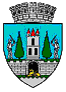 JUDEŢUL SATU MARECONSILIUL LOCAL AL MUNICIPIULUI SATU MARENr.  10363/14.02.2023PROIECTHOTĂRÂREA nr. ................./................. privind aprobarea scoaterii din funcțiune în vederea demolării a unor construcții aferente ”Bazei sportive stadion”, situate în municipiul Satu Mare, str. Zefirului, fn      Consiliul Local al Municipiului Satu Mare,       Analizând proiectul de hotărâre înregistrat sub nr. _________/_______, referatul de aprobare al inițiatorului înregistrat sub nr. 10365/14.02.2023, raportul de specialitate al Serviciului Patrimoniu Concesionări Închirieri înregistrat sub nr. 10366/14.02.2023, raportul de specialitate al Serviciului Juridic înregistrat sub nr.  10781/15.02.2023, raportul de specialitate al Serviciului Financiar Contabilitate nr. 10855/16.02.2023 și avizele comisiilor de specialitate ale Consiliului Local Satu Mare,    Luând în considerare prevederile art. 87 alin. (5), art. 108 lit. e) și art. 361 alin. (2) și (3) din O.U.G. nr. 57/2019 privind Codul Administrativ cu modificările şi completările ulterioare și ale art. 562 din Codul civil,   În conformitate cu prevederile art. 2 al O.G. nr. 112/2000, pentru reglementarea scoaterii din funcțiune, casare și valorificare a activelor corporale ce alcătuiesc domeniul public al statului și al unităților administrativ teritoriale și a  H.G. nr. 841/23.10.1995 privind procedurile de transmitere fără plată și de valorificare a bunurilor aparținând instituțiilor publice cu modificările și completările ulterioare,             Având în vedere art. 20 alin. (1) lit. e), art. 23 alin. (2) lit. d), e), h) din Legea 273/2006 privind finanțele publice locale,            Ținând seama de prevederile Legii privind normele de tehnică legislativă pentru elaborarea actelor normative nr. 24/2000, republicată, cu modificările şi completările ulterioare,             În temeiul prevederilor art. 129 alin. (2) lit. c), ale art. 139 alin. (3) lit. g), precum şi ale art. 196 alin. (1) lit. a) din O.U.G. nr. 57/2019 privind Codul Administrativ cu modificările şi completările ulterioare,    Adoptă prezenta,H O T Ă R Â R E:         Art. 1. Se aprobă trecerea din domeniul public în domeniul privat al Municipiului                   Satu Mare a imobilelor aferente ”Bazei sportive stadion”, situate în municipiul Satu Mare, str. Zefirului, fn, identificate după cum urmează:Tribună cu 2 ateliere de reparații și garaj  identificată cu nr. cadastral 177506-C1, nr. inventar 104295, valoare de inventar 939 828 lei; Vestiar, WC identificate cu nr. cadastral 177506-C2, nr. inventar 104296, valoare de inventar 78 365 lei;Atelier reparații  identificat cu nr. cadastral 177506-C3, nr. inventar 104297, valoare de inventar 5 206 lei;Pista de alergare-Pista de karting  identificată cu nr. cadastral 177506-C4, nr. inventar 104298, valoare de inventar 24 462 lei;Teren de fotbal   identificat cu nr. cadastral 177506-C5, nr. inventar 104299, valoare de inventar 47 255 lei;Puț apă  identificat cu nr. cadastral 177506-C6, nr. inventar 104300, valoare de inventar 7 460 lei;Cămin colectare  identificat cu nr. cadastral 177506-C7, nr. inventar 104301, valoare de inventar 7 460 lei;Cămin colectare  identificat cu nr. cadastral 177506-C8, nr. inventar 104302, valoare de inventar 5 968 lei;         Art. 2. Se aprobă scoaterea din funcţiune, casarea și demolarea, conform prevederilor legale, a imobilelor – construcție identificate la art. 1.         Art. 3. După scoaterea din funcțiune a imobilelor având datele de identificare prevăzute la art.1, se va proceda la demolarea și valorificarea sau, după caz, casarea materialelor rezultate în urma demolării, potrivit prevederilor Hotărârii Guvernului României nr. 841/1995 privind procedurile de transmitere fără plată și de valorificare a bunurilor aparținând instituțiilor publice, cu modificările și completările ulterioare.                 Art. 4. (1) Scoaterea din funcțiune a activelor fixe prevăzute la art. 1 va fi evidențiată în contabilitate.                      (2)Inventarul bunurilor care aparțin domeniului public al Municipiului Satu Mare va fi modificat în mod corespunzător.         Art. 5. Sumele rezultate din valorificarea materialelor provenite ca urmare a scoaterii din functiune și demolării  construcției, după deducerea cheltuielilor aferente, se fac venit la bugetul local al municipiului Satu Mare.         Art. 6.Cu ducerea la îndeplinire a prezentei hotărâri se încredințează Primarul municipiului Satu Mare prin  Serviciul  Patrimoniu, Concesionări, Închirieri.         Art.7. Prezenta hotărâre se comunică, prin intermediul Secretarului general al Municipiului Satu Mare în termenul prevăzut de lege, Primarului Municipiului  Satu Mare,  Instituției Prefectului - Județul Satu Mare, Serviciului Patrimoniu, Concesionări, Închirieri și  Serviciul Financiar Contabilitate.   INIŢIATOR PROIECT                                                        Primar                                                    Kereskényi Gábor                      	                                                         Avizat                    Secretar general,       Mihaela Maria RacolțaFaur Mihaela/2ex